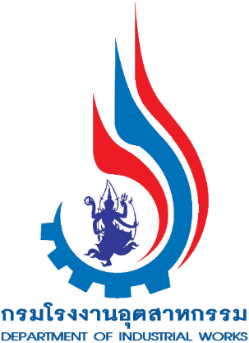 ข้อเสนอโครงการ/การปรับปรุงภารกิจหลักที่เป็นประโยชน์ เรื่อง	 …………………………………………………………………จัดทำโดยชื่อ  -  นามสกุล...................................................ตำแหน่ง..................................... ระดับ................กอง/ศูนย์/กลุ่ม/ฝ่าย.....................................กรมโรงงานอุตสาหกรรมข้อเสนอโครงการ/การปรับปรุงภารกิจหลักที่เป็นประโยชน์นี้เป็นส่วนหนึ่งของการสมัครคัดเลือกบุคลากรภาครัฐเพื่อรับทุนรัฐบาล ประจำปีงบประมาณ พ.ศ. 2567(ทุนสำหรับผู้ที่ได้รับการตอบรับให้เข้าศึกษา/ฝึกอบรมจากสถาบันการศึกษา)ทุนประเภท.......................................  หน่วยทุนที่.....................  สาขาวิชา...................................................ข้อเสนอโครงการ/การปรับปรุงภารกิจหลักที่เป็นประโยชน์เรื่อง………………………………………………..1. ที่มา2. ความสอดคล้อง (ยุทธศาสตร์ชาติ /ยุทธศาสตร์กระทรวง /ยุทธศาสตร์กรม)3. ความสำคัญ/ความจำเป็นเร่งด่วน4. ประโยชน์/ผลกระทบของข้อเสนอโครงการ/การนำมาปรับใช้5. วัตถุประสงค์6. ตัวชี้วัด7. การดำเนินการ (อธิบายวิธี/แนวทางการดำเนินกิจกรรม/จำนวน)8. ระยะเวลา			(ลงชื่อ)			(	 )	                                                                                     ผู้เสนอโครงการ 			/	/	